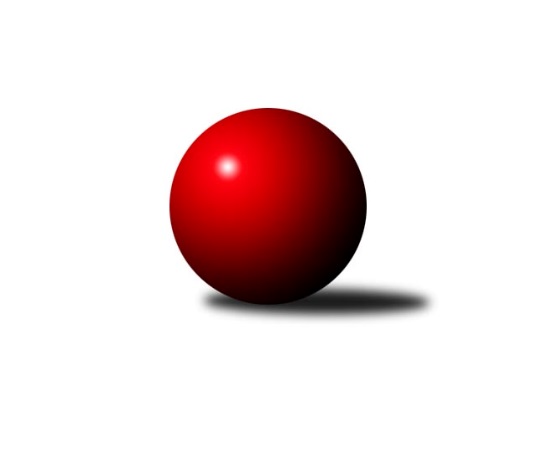 Č.15Ročník 2009/2010	11.2.2010Nejlepšího výkonu v tomto kole: 2577 dosáhlo družstvo: TJ Unie Hlubina COkresní přebor Ostrava  2009/2010Výsledky 15. kolaSouhrnný přehled výsledků:TJ Unie Hlubina E	- SKK Ostrava˝D˝	4:12	2380:2460		8.2.TJ Sokol Dobroslavice˝B˝	- TJ Sokol Michálkovice˝C˝	7:9	2237:2238		8.2.TJ VOKD Poruba˝E˝	- TJ Unie Hlubina˝B˝	4:12	2343:2364		10.2.SKK Ostrava C	- TJ Unie Hlubina˝D˝	15:1	2365:2223		10.2.TJ Unie Hlubina C	- TJ Sokol Bohumín˝C˝	9:7	2577:2522		11.2.TJ Sokol Bohumín D	- TJ VOKD Poruba C	2:14	2230:2401		11.2.Tabulka družstev:	1.	TJ Sokol Michálkovice ˝B˝	13	10	1	2	146 : 62 	 	 2414	21	2.	TJ Unie Hlubina˝B˝	14	10	0	4	130 : 94 	 	 2351	20	3.	TJ Unie Hlubina C	14	9	0	5	139 : 85 	 	 2375	18	4.	TJ VOKD Poruba C	14	7	2	5	132 : 92 	 	 2354	16	5.	SKK Ostrava C	13	7	2	4	124 : 84 	 	 2293	16	6.	TJ Unie Hlubina˝D˝	14	7	2	5	118 : 106 	 	 2255	16	7.	TJ Sokol Dobroslavice˝B˝	13	7	0	6	101 : 107 	 	 2353	14	8.	TJ Sokol Bohumín˝C˝	14	5	3	6	112 : 112 	 	 2346	13	9.	SKK Ostrava˝D˝	14	5	1	8	100 : 124 	 	 2332	11	10.	TJ VOKD Poruba˝E˝	13	4	2	7	89 : 119 	 	 2338	10	11.	TJ Sokol Michálkovice˝C˝	14	4	1	9	80 : 144 	 	 2232	9	12.	TJ Unie Hlubina E	14	4	0	10	81 : 143 	 	 2231	8	13.	TJ Sokol Bohumín D	14	3	0	11	72 : 152 	 	 2241	6Podrobné výsledky kola:	 TJ Unie Hlubina E	2380	4:12	2460	SKK Ostrava˝D˝	Veronika Štěrbová	 	 190 	 195 		385 	 0:2 	 414 	 	202 	 212		Pavel Kubina	Oldřich Neuverth	 	 211 	 168 		379 	 0:2 	 396 	 	213 	 183		Vladimír Korta	Michaela Černá	 	 205 	 202 		407 	 0:2 	 433 	 	223 	 210		Jaroslav Šproch	Libor Mendlík	 	 206 	 189 		395 	 0:2 	 445 	 	237 	 208		Miroslav Böhm	Josef Hájek	 	 193 	 207 		400 	 2:0 	 381 	 	186 	 195		Jiří Koloděj	Josef Kyjovský	 	 215 	 199 		414 	 2:0 	 391 	 	205 	 186		Miroslav Kolodějrozhodčí: Nejlepší výkon utkání: 445 - Miroslav Böhm	 TJ Sokol Dobroslavice˝B˝	2237	7:9	2238	TJ Sokol Michálkovice˝C˝	Karel Kuchař	 	 188 	 190 		378 	 0:2 	 410 	 	203 	 207		Jaroslav Jurášek	David Smahel	 	 206 	 186 		392 	 2:0 	 355 	 	185 	 170		Josef Paulus	Miroslav Svider	 	 138 	 170 		308 	 0:2 	 371 	 	195 	 176		Antonín Okapa	Josef Schwarz	 	 205 	 208 		413 	 2:0 	 359 	 	155 	 204		Tereza Kovalová	Martin Třečák	 	 180 	 204 		384 	 2:0 	 381 	 	172 	 209		Josef Paulus	Pavel Babiš	 	 159 	 203 		362 	 1:1 	 362 	 	176 	 186		Jan Švihálekrozhodčí: Nejlepší výkon utkání: 413 - Josef Schwarz	 TJ VOKD Poruba˝E˝	2343	4:12	2364	TJ Unie Hlubina˝B˝	Zdeněk Mžik	 	 179 	 195 		374 	 0:2 	 399 	 	207 	 192		Stanislav Navalaný	Petr Číž	 	 203 	 204 		407 	 2:0 	 358 	 	187 	 171		Petr Foniok	Václav Boháčik	 	 198 	 204 		402 	 0:2 	 407 	 	225 	 182		Lubomír Jančár	Ladislav Mrakvia	 	 202 	 187 		389 	 2:0 	 380 	 	180 	 200		Jiří Štroch	Jakub Hájek	 	 190 	 208 		398 	 0:2 	 414 	 	202 	 212		Roman Grüner	Zdeněk Hebda	 	 189 	 184 		373 	 0:2 	 406 	 	198 	 208		Rudolf Rieznerrozhodčí: Nejlepší výkon utkání: 414 - Roman Grüner	 SKK Ostrava C	2365	15:1	2223	TJ Unie Hlubina˝D˝	Miroslav Futerko	 	 189 	 202 		391 	 2:0 	 371 	 	172 	 199		František Sedláček	Tomáš Kubát	 	 211 	 207 		418 	 2:0 	 408 	 	186 	 222		Koloman Bagi	Jan Pavlosek	 	 186 	 189 		375 	 2:0 	 353 	 	172 	 181		Anna Kaňová	Rostislav Hrbáč	 	 199 	 215 		414 	 2:0 	 356 	 	181 	 175		Hana Vlčková	Oldřich Stolařík	 	 186 	 218 		404 	 2:0 	 372 	 	179 	 193		Božena Olšovská	Michal Blinka	 	 180 	 183 		363 	 1:1 	 363 	 	189 	 174		Alena Koběrovározhodčí: Nejlepší výkon utkání: 418 - Tomáš Kubát	 TJ Unie Hlubina C	2577	9:7	2522	TJ Sokol Bohumín˝C˝	Josef Navalaný	 	 213 	 190 		403 	 0:2 	 406 	 	223 	 183		Pavel Plaček	Eva Marková	 	 221 	 210 		431 	 0:2 	 438 	 	219 	 219		Dalibor Hamrozy	Václav Rábl	 	 217 	 237 		454 	 2:0 	 390 	 	198 	 192		Libor Krajčí	Karel Kudela	 	 211 	 213 		424 	 1:1 	 424 	 	221 	 203		Lucie Holeszová	Lenka Raabová	 	 208 	 220 		428 	 0:2 	 442 	 	217 	 225		René Světlík	Pavel Marek	 	 214 	 223 		437 	 2:0 	 422 	 	214 	 208		Lubomír Richterrozhodčí: Nejlepší výkon utkání: 454 - Václav Rábl	 TJ Sokol Bohumín D	2230	2:14	2401	TJ VOKD Poruba C	Jiří Vlček *1	 	 190 	 166 		356 	 0:2 	 419 	 	213 	 206		Antonín Chalcár	Jan Stuš	 	 190 	 191 		381 	 0:2 	 407 	 	195 	 212		Helena Hýžová	Hana Záškolná	 	 189 	 183 		372 	 0:2 	 408 	 	205 	 203		Roman Klímek	Markéta Kohutková	 	 187 	 173 		360 	 0:2 	 414 	 	194 	 220		Libor Žíla	Lukáš Modlitba	 	 178 	 204 		382 	 2:0 	 351 	 	182 	 169		Helena Martinčáková	Václav Kladiva	 	 166 	 213 		379 	 0:2 	 402 	 	191 	 211		Jaroslav Hrabuškarozhodčí: střídání: *1 od 36. hodu Václav KladivaNejlepší výkon utkání: 419 - Antonín ChalcárPořadí jednotlivců:	jméno hráče	družstvo	celkem	plné	dorážka	chyby	poměr kuž.	Maximum	1.	Jiří Prokop 	TJ Unie Hlubina C	420.08	266.7	130.8	4.1	3/4	(458)	2.	Ivo Kovářík 	TJ Sokol Dobroslavice˝B˝	418.40	288.3	130.1	3.8	5/5	(457)	3.	Martin Třečák 	TJ Sokol Dobroslavice˝B˝	414.10	281.9	132.2	4.2	5/5	(458)	4.	Jan Zych 	TJ Sokol Michálkovice ˝B˝	413.25	279.2	134.0	5.3	4/4	(433)	5.	Daniel Dudek 	TJ Sokol Michálkovice ˝B˝	413.17	279.5	133.7	4.0	4/4	(432)	6.	Zdeněk Zhýbala 	TJ Sokol Michálkovice ˝B˝	412.57	285.9	126.6	5.8	4/4	(445)	7.	René Světlík 	TJ Sokol Bohumín˝C˝	409.96	282.2	127.8	5.9	4/4	(442)	8.	Lumír Kocián 	TJ Sokol Dobroslavice˝B˝	409.50	283.5	126.0	7.1	5/5	(458)	9.	Antonín Chalcár 	TJ VOKD Poruba C	409.05	288.7	120.4	6.8	4/6	(428)	10.	Rudolf Riezner 	TJ Unie Hlubina˝B˝	408.64	281.3	127.3	6.5	6/6	(448)	11.	Miroslav Böhm 	SKK Ostrava˝D˝	406.98	282.3	124.6	5.8	4/5	(445)	12.	Dalibor Hamrozy 	TJ Sokol Bohumín˝C˝	406.83	282.5	124.4	6.1	4/4	(438)	13.	Richard Šimek 	TJ VOKD Poruba C	406.77	282.0	124.8	5.0	5/6	(449)	14.	Václav Rábl 	TJ Unie Hlubina C	405.57	276.2	129.4	7.1	4/4	(458)	15.	Libor Žíla 	TJ VOKD Poruba C	405.53	283.4	122.1	7.6	6/6	(433)	16.	Petr Jurášek 	TJ Sokol Michálkovice ˝B˝	405.19	279.6	125.6	6.8	4/4	(460)	17.	Roman Grüner 	TJ Unie Hlubina˝B˝	405.13	280.6	124.5	7.2	6/6	(434)	18.	Zdeněk Roj 	TJ Sokol Bohumín D	404.08	278.1	126.0	5.8	4/5	(411)	19.	Lucie Holeszová 	TJ Sokol Bohumín˝C˝	403.27	284.8	118.5	7.3	3/4	(451)	20.	Jiří Koloděj 	SKK Ostrava˝D˝	401.46	279.9	121.6	6.2	5/5	(438)	21.	Radmila Pastvová 	TJ Unie Hlubina˝D˝	401.34	277.4	123.9	6.6	4/5	(452)	22.	Stanislav Navalaný 	TJ Unie Hlubina˝B˝	401.06	277.4	123.6	8.7	6/6	(444)	23.	Ivo Herzán 	TJ Sokol Michálkovice ˝B˝	400.56	276.3	124.3	7.0	4/4	(435)	24.	František Deingruber 	SKK Ostrava C	400.00	286.8	113.2	8.3	3/4	(435)	25.	Roman Klímek 	TJ VOKD Poruba C	399.67	275.3	124.3	6.3	4/6	(433)	26.	Pavel Marek 	TJ Unie Hlubina C	399.50	282.0	117.5	6.1	4/4	(442)	27.	Petr Číž 	TJ VOKD Poruba˝E˝	397.78	279.4	118.4	8.1	3/3	(426)	28.	Karel Kuchař 	TJ Sokol Dobroslavice˝B˝	396.85	279.8	117.1	7.4	5/5	(422)	29.	Zdeněk Hebda 	TJ VOKD Poruba˝E˝	396.74	279.7	117.0	7.9	3/3	(433)	30.	Miroslav Futerko 	SKK Ostrava C	395.66	282.0	113.6	6.9	4/4	(417)	31.	Karel Kudela 	TJ Unie Hlubina C	395.28	278.4	116.9	7.9	4/4	(436)	32.	Eva Marková 	TJ Unie Hlubina C	394.91	269.9	125.0	8.2	4/4	(433)	33.	Jaroslav Jurášek 	TJ Sokol Michálkovice˝C˝	394.87	276.1	118.8	6.9	5/6	(422)	34.	Jakub Hájek 	TJ VOKD Poruba˝E˝	394.69	275.8	118.9	6.4	3/3	(432)	35.	Petr Tomaňa 	TJ Unie Hlubina C	394.68	281.5	113.2	9.8	4/4	(437)	36.	Zdeněk Mžik 	TJ VOKD Poruba˝E˝	394.67	280.8	113.9	9.2	3/3	(426)	37.	Josef Schwarz 	TJ Sokol Dobroslavice˝B˝	392.92	276.7	116.3	8.5	5/5	(413)	38.	Oldřich Stolařík 	SKK Ostrava C	392.46	272.5	119.9	7.3	4/4	(421)	39.	Ladislav Mrakvia 	TJ VOKD Poruba˝E˝	392.10	282.3	109.8	8.3	3/3	(416)	40.	Jaroslav Hrabuška 	TJ VOKD Poruba C	391.09	276.0	115.1	10.2	5/6	(422)	41.	Pavel Hrabec 	TJ VOKD Poruba C	390.75	279.3	111.5	6.6	5/6	(416)	42.	Alena Koběrová 	TJ Unie Hlubina˝D˝	387.31	273.4	113.9	7.3	5/5	(431)	43.	Pavel Kubina 	SKK Ostrava˝D˝	385.94	278.3	107.6	10.3	4/5	(414)	44.	Josef Navalaný 	TJ Unie Hlubina C	385.38	273.0	112.4	10.3	3/4	(426)	45.	Michal Blinka 	SKK Ostrava C	385.17	274.0	111.2	8.4	4/4	(422)	46.	Pavel Plaček 	TJ Sokol Bohumín˝C˝	384.64	273.4	111.2	9.1	4/4	(416)	47.	Miroslav Koloděj 	SKK Ostrava˝D˝	384.18	274.2	110.0	9.1	5/5	(427)	48.	Alfréd  Herman 	TJ Sokol Bohumín˝C˝	384.00	274.6	109.4	8.1	4/4	(423)	49.	Josef Kyjovský 	TJ Unie Hlubina E	383.66	271.9	111.7	8.3	4/5	(435)	50.	Petr Foniok 	TJ Unie Hlubina˝B˝	383.50	270.6	112.9	9.0	5/6	(436)	51.	Miloslav Palička 	TJ Sokol Michálkovice˝C˝	383.20	271.6	111.6	10.3	5/6	(426)	52.	Radovan Vlček 	TJ Sokol Bohumín˝C˝	383.13	275.8	107.4	9.8	4/4	(431)	53.	Josef Vávra 	TJ Sokol Dobroslavice˝B˝	383.13	243.4	99.3	11.3	4/5	(422)	54.	Helena Martinčáková 	TJ VOKD Poruba C	381.94	269.4	112.5	8.8	6/6	(428)	55.	Oldřich Bidrman 	TJ Sokol Michálkovice ˝B˝	381.21	276.7	104.5	11.9	4/4	(432)	56.	Michaela Černá 	TJ Unie Hlubina E	381.09	264.4	116.7	9.2	5/5	(430)	57.	Karel Svoboda 	TJ Unie Hlubina E	380.40	274.0	106.4	10.6	5/5	(462)	58.	Anna Mistriková 	TJ VOKD Poruba˝E˝	380.33	267.7	112.6	8.8	3/3	(394)	59.	Jaroslav Šproch 	SKK Ostrava˝D˝	379.84	272.1	107.7	11.9	5/5	(433)	60.	Lubomír Richter 	TJ Sokol Bohumín˝C˝	379.78	276.2	103.6	13.7	4/4	(434)	61.	Hana Záškolná 	TJ Sokol Bohumín D	379.33	271.5	107.8	10.4	5/5	(424)	62.	Josef Hájek 	TJ Unie Hlubina E	378.29	266.3	112.0	8.7	5/5	(437)	63.	Martin Ferenčík 	TJ Unie Hlubina˝B˝	377.43	265.8	111.7	9.3	5/6	(462)	64.	Helena Hýžová 	TJ VOKD Poruba C	376.57	270.3	106.2	9.6	5/6	(413)	65.	Vladimír Korta 	SKK Ostrava˝D˝	376.25	269.8	106.5	9.6	4/5	(432)	66.	Koloman Bagi 	TJ Unie Hlubina˝D˝	376.17	274.6	101.6	13.1	4/5	(436)	67.	Jiří Štroch 	TJ Unie Hlubina˝B˝	374.97	268.9	106.0	9.2	4/6	(437)	68.	Jan Švihálek 	TJ Sokol Michálkovice˝C˝	374.19	274.4	99.8	12.7	4/6	(400)	69.	Václav Kladiva 	TJ Sokol Bohumín D	373.83	267.0	106.8	10.8	5/5	(425)	70.	Štefan Punčev 	TJ Sokol Bohumín D	373.75	264.0	109.8	9.8	4/5	(416)	71.	Josef Paulus 	TJ Sokol Michálkovice˝C˝	373.33	267.4	106.0	10.7	6/6	(410)	72.	Rostislav Hrbáč 	SKK Ostrava C	372.75	266.8	106.0	10.4	4/4	(414)	73.	Hana Vlčková 	TJ Unie Hlubina˝D˝	372.00	265.7	106.4	10.5	5/5	(431)	74.	Anna Kaňová 	TJ Unie Hlubina˝D˝	371.13	260.8	110.4	10.7	4/5	(470)	75.	František Hájek 	TJ VOKD Poruba˝E˝	370.61	266.6	104.0	12.9	3/3	(387)	76.	Jiří Preksta 	TJ Unie Hlubina˝D˝	370.25	269.9	100.4	12.8	4/5	(431)	77.	Jaroslav Karas 	TJ Sokol Michálkovice˝C˝	369.33	263.1	106.2	10.0	4/6	(393)	78.	Pavel Babiš 	TJ Sokol Dobroslavice˝B˝	368.63	266.0	102.6	9.5	5/5	(403)	79.	František Sedláček 	TJ Unie Hlubina˝D˝	368.44	270.5	98.0	13.1	4/5	(439)	80.	Lukáš Modlitba 	TJ Sokol Bohumín D	368.21	267.6	100.6	13.0	4/5	(410)	81.	Anna Dufková 	TJ Sokol Dobroslavice˝B˝	366.75	263.9	102.9	11.1	4/5	(417)	82.	Vladimír Malovaný 	SKK Ostrava C	365.78	270.4	95.3	12.1	3/4	(411)	83.	Božena Olšovská 	TJ Unie Hlubina˝D˝	365.30	260.8	104.5	11.6	4/5	(421)	84.	Markéta Kohutková 	TJ Sokol Bohumín D	363.91	261.9	102.0	10.3	4/5	(419)	85.	Jan Petrovič 	TJ Unie Hlubina E	363.65	260.4	103.3	12.9	5/5	(420)	86.	Jan Pavlosek 	SKK Ostrava C	353.86	244.7	109.1	5.2	3/4	(439)	87.	Jiří Vlček 	TJ Sokol Bohumín D	353.75	255.8	98.0	13.2	4/5	(376)	88.	Emilie Deigruberová 	TJ VOKD Poruba˝E˝	343.00	254.5	88.5	14.0	2/3	(360)	89.	Radek Říman 	TJ Sokol Michálkovice˝C˝	333.75	239.8	94.0	13.8	4/6	(393)		Josef Jurášek 	TJ Sokol Michálkovice ˝B˝	421.50	299.0	122.5	6.0	2/4	(425)		Dan  Šodek 	SKK Ostrava C	421.00	289.5	131.5	5.0	1/4	(426)		Jan Mužík 	TJ Sokol Michálkovice ˝B˝	415.50	287.0	128.5	7.5	1/4	(446)		Miroslav Bohm 	SKK Ostrava˝D˝	414.00	283.0	131.0	3.0	1/5	(414)		Zdeněk Paulus 	TJ Sokol Michálkovice˝C˝	414.00	290.0	124.0	5.0	1/6	(414)		Dominik Bohm 	SKK Ostrava˝D˝	409.94	285.8	124.2	9.2	3/5	(436)		Lenka Raabová 	TJ Unie Hlubina C	406.58	287.9	118.7	6.9	2/4	(442)		Vladimír Trojek 	TJ VOKD Poruba˝E˝	406.00	284.0	122.0	8.0	1/3	(406)		Karel Ridl 	TJ Sokol Dobroslavice˝B˝	404.67	275.5	129.2	7.0	3/5	(439)		Lubomír Jančár 	TJ Unie Hlubina˝B˝	404.33	278.0	126.3	6.8	3/6	(428)		Václav Boháčik 	TJ VOKD Poruba˝E˝	402.00	263.0	139.0	5.0	1/3	(402)		Vladimír Korta sen. 	SKK Ostrava˝D˝	399.00	285.0	114.0	6.0	1/5	(399)		Lukáš Korta 	SKK Ostrava˝D˝	394.00	273.0	121.0	8.0	1/5	(394)		David Smahel 	TJ Sokol Dobroslavice˝B˝	392.00	255.0	137.0	4.0	1/5	(392)		Libor Krajčí 	TJ Sokol Bohumín˝C˝	390.00	276.0	114.0	9.0	1/4	(390)		Oldřich Neuverth 	TJ Unie Hlubina E	385.43	274.4	111.0	9.6	1/5	(415)		Jiří Břeska 	TJ Unie Hlubina˝B˝	384.08	267.5	116.6	6.3	3/6	(447)		René Gazdík 	TJ Unie Hlubina˝B˝	382.00	267.0	115.0	6.0	1/6	(382)		Miroslav Heczko 	SKK Ostrava C	381.00	268.0	113.0	11.0	1/4	(381)		Tomáš Kubát 	SKK Ostrava C	380.50	277.0	103.5	11.5	1/4	(418)		Pavel Rozkoš 	TJ Sokol Bohumín D	380.06	268.6	111.4	9.4	3/5	(407)		Josef Lariš 	TJ Unie Hlubina E	378.44	254.3	124.1	5.2	3/5	(420)		Jiří Nováček 	TJ Sokol Bohumín˝C˝	376.00	266.5	109.5	9.0	2/4	(398)		Libor Mendlík 	TJ Unie Hlubina E	374.33	264.7	109.7	11.3	3/5	(428)		Antonín Okapa 	TJ Sokol Michálkovice˝C˝	371.00	266.0	105.0	9.0	1/6	(371)		Andrea Rojová 	TJ Sokol Bohumín D	369.75	264.7	105.1	9.9	3/5	(388)		Radek Hrabuška 	TJ VOKD Poruba C	364.33	258.5	105.8	11.3	3/6	(418)		Karel Procházka 	TJ Sokol Michálkovice˝C˝	363.77	263.7	100.0	10.6	3/6	(396)		Roman Holnša 	TJ Sokol Michálkovice˝C˝	363.50	258.0	105.5	10.0	1/6	(374)		Antonín Pálka 	SKK Ostrava˝D˝	363.42	265.8	97.7	11.9	3/5	(376)		Timea Kúdelová 	TJ Sokol Bohumín˝C˝	358.50	265.0	93.5	16.5	2/4	(375)		Petr Řepecký 	TJ Sokol Michálkovice˝C˝	356.21	263.6	92.6	14.1	3/6	(385)		Tereza Kovalová 	TJ Sokol Michálkovice˝C˝	353.89	257.4	96.4	14.4	3/6	(365)		Veronika Štěrbová 	TJ Unie Hlubina E	352.08	256.2	95.9	14.2	3/5	(394)		Jan Stuš 	TJ Sokol Bohumín D	348.53	253.7	94.8	14.7	3/5	(401)		Roman Vitásek 	TJ Sokol Dobroslavice˝B˝	339.00	271.0	68.0	15.0	1/5	(339)		Tamara Nguenová 	TJ Sokol Bohumín˝C˝	333.50	250.5	83.0	21.0	1/4	(355)		Josef Pavlosek 	SKK Ostrava C	316.00	238.0	78.0	17.0	1/4	(316)		Miroslav Svider 	TJ Sokol Dobroslavice˝B˝	308.00	231.0	77.0	16.0	1/5	(308)		Lukáš Jurášek 	TJ Sokol Michálkovice ˝B˝	285.25	208.3	77.0	9.0	2/4	(370)Sportovně technické informace:Starty náhradníků:registrační číslo	jméno a příjmení 	datum startu 	družstvo	číslo startu
Hráči dopsaní na soupisku:registrační číslo	jméno a příjmení 	datum startu 	družstvo	Program dalšího kola:16. kolo15.2.2010	po	16:00	TJ Sokol Michálkovice˝C˝ - TJ Unie Hlubina E	16.2.2010	út	16:19	TJ Unie Hlubina˝D˝ - TJ Sokol Michálkovice ˝B˝	17.2.2010	st	16:00	TJ VOKD Poruba C - TJ Sokol Dobroslavice˝B˝	17.2.2010	st	16:00	SKK Ostrava˝D˝ - SKK Ostrava C	18.2.2010	čt	16:00	TJ Unie Hlubina˝B˝ - TJ Sokol Bohumín D	18.2.2010	čt	16:00	TJ Sokol Bohumín˝C˝ - TJ VOKD Poruba˝E˝	Nejlepší šestka kola - absolutněNejlepší šestka kola - absolutněNejlepší šestka kola - absolutněNejlepší šestka kola - absolutněNejlepší šestka kola - dle průměru kuželenNejlepší šestka kola - dle průměru kuželenNejlepší šestka kola - dle průměru kuželenNejlepší šestka kola - dle průměru kuželenNejlepší šestka kola - dle průměru kuželenPočetJménoNázev týmuVýkonPočetJménoNázev týmuPrůměr (%)Výkon3xVáclav RáblHlubina C4542xVáclav RáblHlubina C109.964542xMiroslav BöhmOstrava D4452xAntonín ChalcárVOKD C108.264194xRené SvětlíkBohumín C4421xMiroslav BöhmOstrava D107.784452xDalibor HamrozyBohumín C4381xTomáš KubátSKK C107.734183xPavel MarekHlubina C4371xJosef SchwarzDobroslavice B107.234131xJaroslav ŠprochOstrava D4332xRoman GrünerHlubina B107.2414